Temporary Customer Collection ServiceMarket Hall Fords Fruit & Veg and S&L NewsagentIn the event of a customer collection it is imperative that the customer remains with the vehicle.The following procedures should be followed to ensure Health & Safety of the customer.The customer places an order by telephoning through  The customer is then provided with directions to Service Deck A – Customers are to be advised to remain in their vehicle at all times The customer is to be told to push the intercom when they arrive at the security barriers They are to advise security that they are making a collection The security staff will give directions to the customer The customer is to drive up the ramp and park in the first inset area on the right hand side Fords and S&L will Provide the goods to the tenant customer and obtain payment observing social distancing at all times If a customer gets out of their car they will be asked to remain in the vehicle for their health and safety.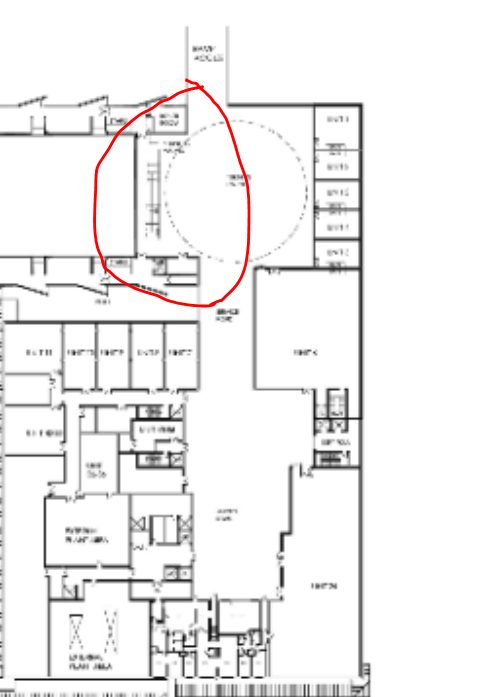 